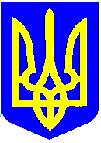 НОВОУШИЦЬКА СЕЛИЩНА РАДАВИКОНАВЧИЙ КОМІТЕТРІШЕННЯПро проект рішення селищної радиКеруючись Земельним кодексом України, статтями 11, 33, 40, частиною тринадцять статті 46, частиною шостою статті 59 Закону України «Про місцеве самоврядування в Україні», виконавчий комітет селищної радиВИРІШИВ:Внести на розгляд Новоушицької селищної ради проект рішення «Про надання дозволу на розроблення проектів землеустрою щодо відведення земельних ділянок» (додається).Загальному відділу Новоушицької селищної ради з дотриманням вимог Закону України «Про доступ до публічної інформації» не пізніше п’яти робочих днів з дня прийняття цього рішення оприлюднити його на офіційному вебсайті Новоушицької селищної ради.        3.Контроль за виконанням цього рішення покласти на відділ земельних відносин та охорони навколишнього природного середовища Новоушицької селищної ради.Селищний голова	Анатолій ОЛІЙНИКДодатокдо рішення виконавчого комітету  від 17.11.2022 року №  604НОВОУШИЦЬКА СЕЛИЩНА РАДАVIII скликанняХХХV сесіяРІШЕННЯКеруючись статтями 12, 20, 78, 79, 79-1, 122, 136, 184 Земельного кодексу України, статтею 26 Закону України «Про місцеве самоврядування в Україні», враховуючи рішення виконавчого комітету Новоушицької селищної ради від 17листопада  2022 року №604 «Про проект рішення селищної ради», з метою підготовки лотів для продажу на земельних торгах,  селищна рада ВИРІШИЛА:1. Надати дозвіл Новоушицькій селищній раді на розроблення проектів землеустрою щодо відведення земельних ділянок в межах категорії земель за основним цільовим призначенням – землі водного фонду:місце об’єкта землеустрою - земельна ділянка кадастровий номер 6823384500:09:001:, орієнтовною площею 3,5000 га, яка розташована за межами с. Куражин, на території Новоушицької територіальної громади, Кам’янець-Подільського району, Хмельницької області;цільове призначення земельної ділянки – 10.07 для рибогосподарських потреб (рибництва (аквакультури));місце об’єкта землеустрою - земельна ділянка кадастровий номер 6823386500:07:005:, орієнтовною площею 0,3500 га, яка розташована за межами с. Рудківці, на території Новоушицької територіальної громади, Кам’янець-Подільського району, Хмельницької області;цільове призначення земельної ділянки – 10.08 для культурно-оздоровчих потреб, рекреаційних, спортивних і туристичних цілей;місце об’єкта землеустрою - земельна ділянка кадастровий номер 6823380700:04:007:, орієнтовною площею 2,5000 га, яка розташована за межами с. Березівка, на території Новоушицької територіальної громади, Кам’янець-Подільського району, Хмельницької області;цільове призначення земельної ділянки – 10.08 для культурно-оздоровчих потреб, рекреаційних, спортивних і туристичних цілей.2. Розроблені та погоджені у визначеному законом порядку проекти землеустрою щодо  відведення земельних ділянок, подати на розгляд та затвердження сесії.3. Контроль за виконанням цього рішення покласти на постійну комісію Новоушицької селищної ради з питань земельних відносин, охорони навколишнього природного середовища, планування територій та містобудування.Селищний голова	Анатолій ОЛІЙНИККеруючий справами
(секретар) виконавчого комітету 	Валерій ЗВАРИЧУК17.11.2022Нова Ушиця№604Нова Ушиця№Про надання дозволу на розроблення проектів землеустрою щодо відведення земельних ділянок